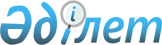 О внесении изменения и дополнения в решение маслихата Есильского района Северо-Казахстанской области от 16 марта 2017 года № 11/61 "Об утверждении Правил оказания социальной помощи, установления размеров и определения перечня отдельных категорий нуждающихся граждан Есильского района Северо-Казахстанской области"
					
			Утративший силу
			
			
		
					Решение маслихита Есильского района Северо-Казахстанской области от 24 октября 2017 года № 20/104. Зарегистрировано Департаментом юстиции Северо-Казахстанской области 20 ноября 2017 года № 4372. Утратило силу решением маслихата Есильского района Северо-Казахстанской области от 12 марта 2020 года № 46/290
      Сноска. Утратило силу решением маслихата Есильского района Северо-Казахстанской области от 12.03.2020 № 46/290 (вводится в действие по истечении десяти календарных дней после дня его первого официального опубликования).
      В соответствии с пунктом 2-3 статьи 6 Закона Республики Казахстан от 23 января 2001 года "О местном государственном управлении и самоуправлении в Республике Казахстан", статьей 26 Закона Республики Казахстан от 6 апреля 2016 года "О правовых актах", постановлением Правительства Республики Казахстан от 21 мая 2013 года № 504 "Об утверждении Типовых правил оказания социальной помощи, установления размеров и определения перечня отдельных категорий нуждающихся граждан" (зарегистрировано в Реестре государственной регистрации нормативных правовых актов под № 72682), маслихат Есильского района Северо-Казахстанской области РЕШИЛ:
      1. Внести в решение маслихата Есильского района Северо-Казахстанской области от 16 марта 2017 года № 11/61 "Об утверждении Правил оказания социальной помощи, установления размеров и определения перечня отдельных категорий нуждающихся граждан Есильского района Северо-Казахстанской области" (зарегистрировано в Реестре государственной регистрации нормативных правовых актов под № 4136, опубликовано 14 апреля 2017 года в Эталонном контрольном банке нормативных правовых актов Республики Казахстан) следующие изменение и дополнение:
      пункт 33 Правил оказания социальной помощи, установления размеров и определения перечня отдельных категорий нуждающихся граждан Есильского района Северо-Казахстанской области дополнить подпунктом 5) следующего содержания:
      "5) на период отбывания назначенного судом уголовного наказания в виде лишения свободы.";
      приложение 2 к Правилам оказания социальной помощи, установления размеров и определения перечня отдельных категорий нуждающихся граждан Есильского района Северо-Казахстанской области изложить в редакции согласно приложению к настоящему решению.
      2. Настоящее решение вводится в действие по истечении десяти календарных дней со дня его первого официального опубликования и распространяется на правоотношения, возникшие с 1 января 2017 года. Перечень категорий получателей, предельные размеры социальной помощи, сроки обращения за социальной помощью при наступлении трудной жизненной ситуации вследствие стихийного бедствия или пожара
					© 2012. РГП на ПХВ «Институт законодательства и правовой информации Республики Казахстан» Министерства юстиции Республики Казахстан
				
      Председатель сессии

      маслихата Есильского района

      Северо-Казахстанской области

Д. Калиев

      Секретарь

      маслихата Есильского района

      Северо-Казахстанской области

А. Бектасова

      "СОГЛАСОВАНО"

      Аким

      Северо-Казахстанской области

К. Аксакалов

      07.11.2017 года
Приложениек решению маслихатаЕсильского районаСеверо-Казахстанской областиот 24 октября 2017 года № 20/104Приложение 2к Правилам оказания социальной помощи, установления размеров и определения перечня отдельных категорий нуждающихся граждан Есильского района Северо-Казахстанской области
№ п/п
Категории получателей социальной помощи при наступлении трудной жизненной ситуации вследствие стихийного бедствия или пожара
Предельные размеры социальной помощи
Сроки обращения 
за социальной помощью при наступлении трудной жизненной ситуации вследствие стихийного бедствия или пожара
1
Граждане (семьи) пострадавшие либо понесшие имущественный ущерб вследствие стихийного бедствия или пожара 
57 месячных расчетных показателей
Не позднее 6 месяцев со дня наступления трудной жизненной ситуации